ПРОЕКТ                                  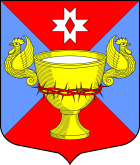 ПОВЕСТКА ДНЯ  ВНЕОЧЕРЕДНОГО ЗАСЕДАНИЯСОВЕТА ДЕПУТАТОВ
                    ЛАГОЛОВСКОГО СЕЛЬСКОГО ПОСЕЛЕНИЯЧЕТВЕРТОГО СОЗЫВА20.04.2023 г.                                                                                          время  18.00«О внесении изменений в Решение от 15декабря 2022 года №37 «О бюджете Лаголовского сельского поселения Ломоносовского муниципального района Ленинградской области на 2023год и плановый период 2024-2025гг»О передаче полномочий по организации централизованного тепло- и водоснабжения населения, водоотведения в границах МО Лаголовского сельского поселения МО Ломоносовского муниципального района Ленинградской области на очередной финансовый 2023 год Ломоносовскому муниципальному району»О внесении изменений в Решение  №49 от 16.10.2020г. «Об утверждении структуры администрации муниципального образования Лаголовское сельское поселение Ломоносовского муниципального района Ленинградской области   О кандидатурах для назначения членами  участковых избирательных комиссий избирательных участков с правом решающего голосаРазное:  - О реестре укрытий  - О формировании земельного участка  у  МКУ Центр культуры и спорта -  О результатах работы КСП